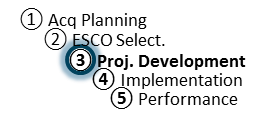 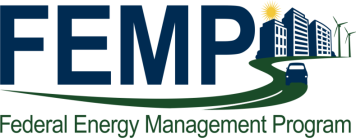 IGA Midpoint Review Meeting Agenda(topics are suggestions)Introductions/RolesWelcome by AgencyIntroductions and roles of each person in the project (PF)Objectives of the MeetingAchieve understanding of what is proposedGather all comments to deliver to ESCOReview ItemsECM technical descriptions, baselines, and savingsM&V PlanWitnessingManagement ApproachRisk, Responsibility, and Performance MatrixO&M, Repair & Replacement Updated TO SchedulesWrap-Up/Next StepsDiscussion of steps following comment delivery to ESCOComment finalization completed by: __________________Send further comments to: _____________________Is a follow up call or meeting required prior to sending comments to ESCO?